2019年省直事业单位公开招聘面试资格审查人员名单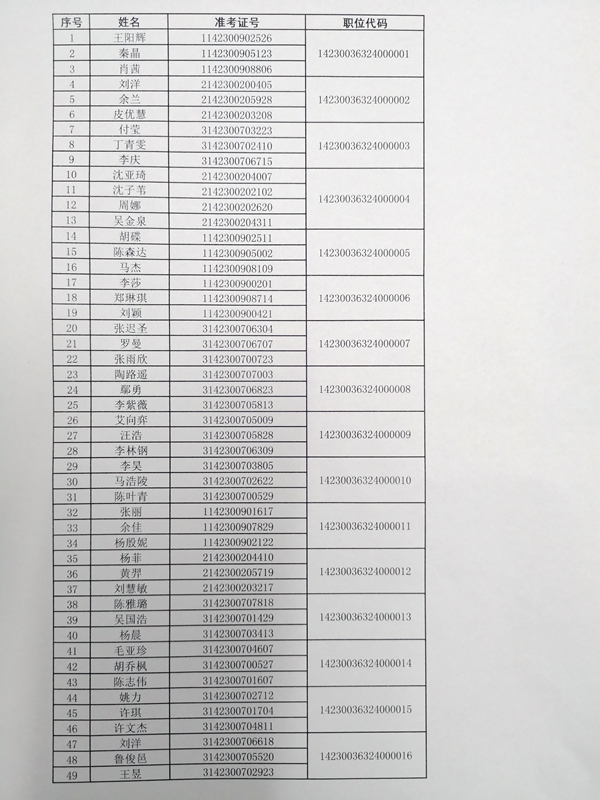 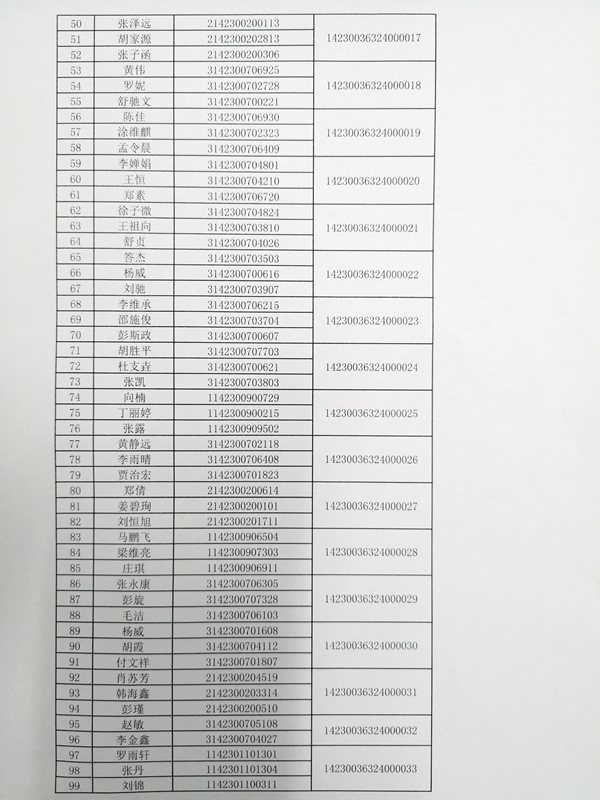 